MatematikaUspešen boš , če boš rešilDZ str. 64, 65, 66, 67Ponovi snov o simetriji.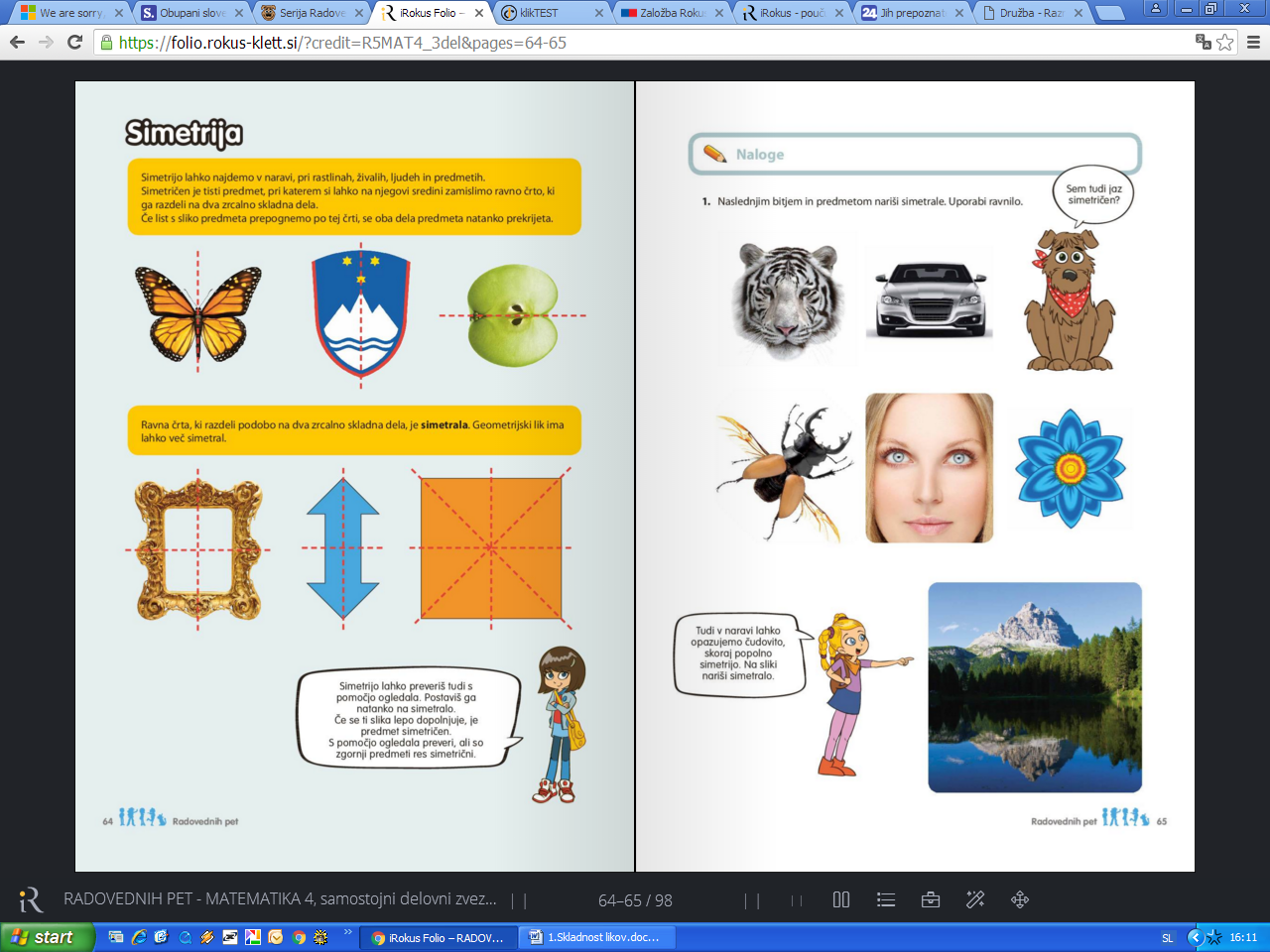 Reši 1. , 2. , 3. , 4. ,5. , 6. nalogo7. in 8. nalogi sta poljubni.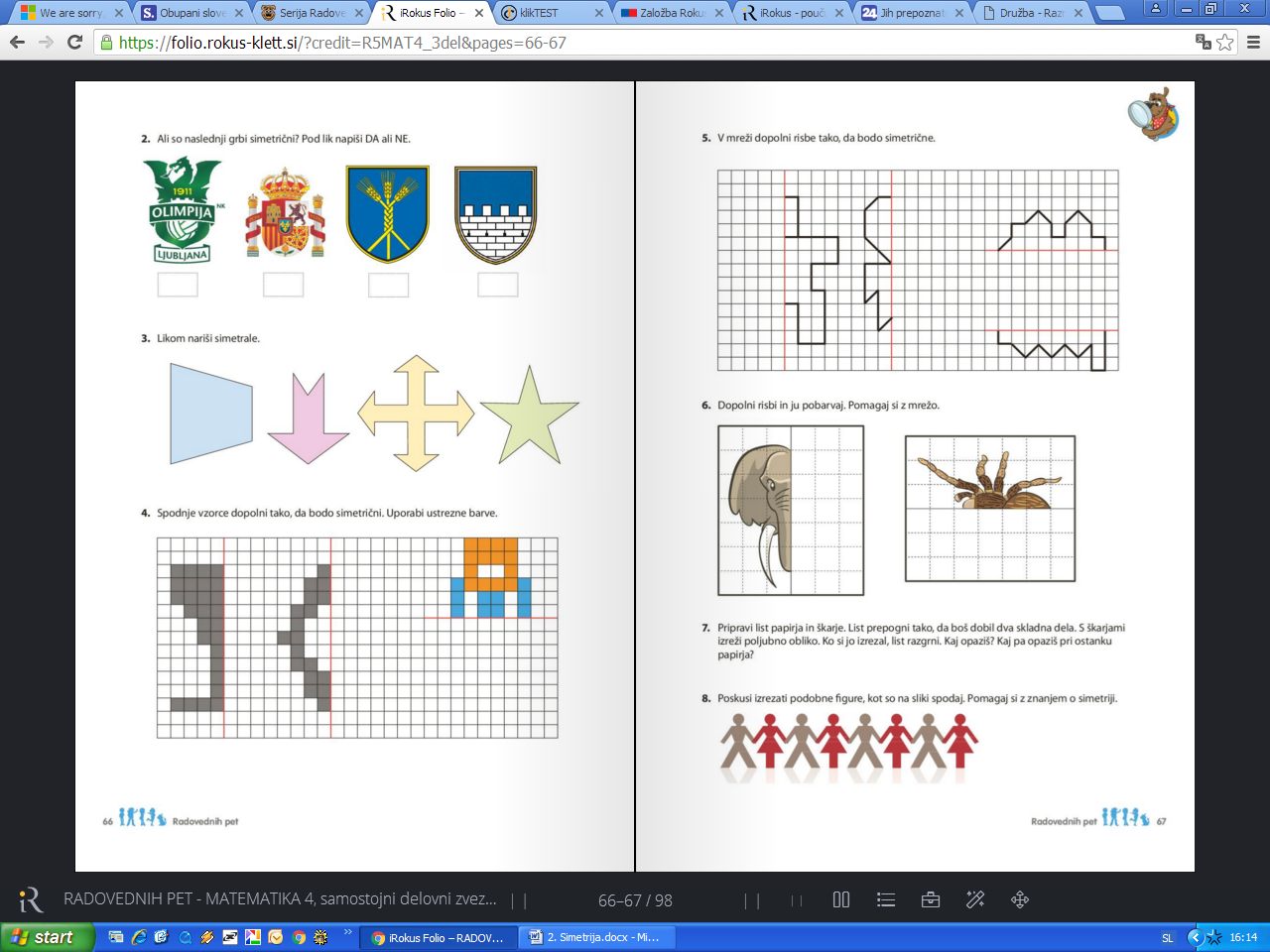 Slovenski jezikPri reševanju naslednjih nalog si pomagaj  z besedilom.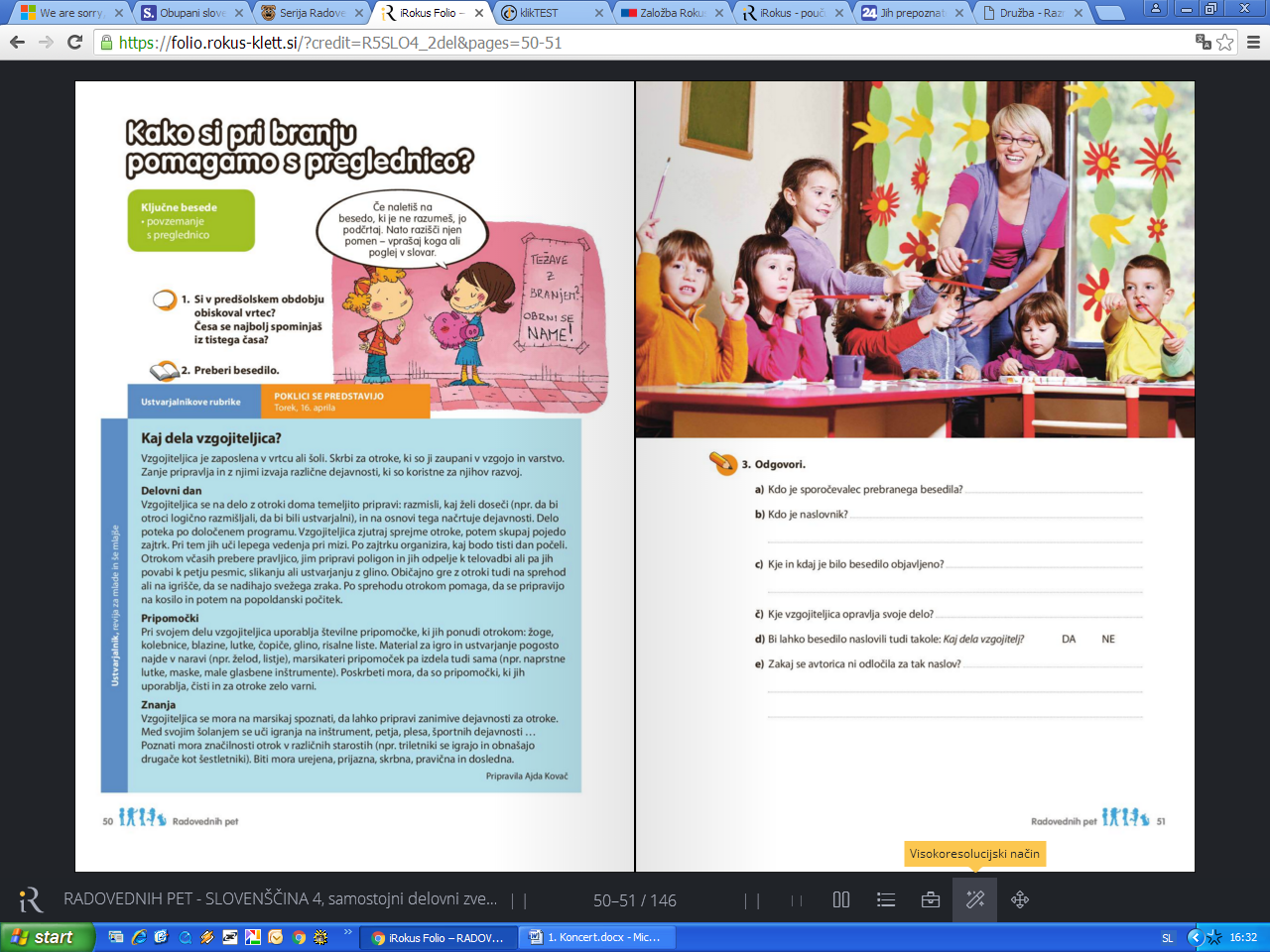 Izpolni preglednico 4. naloge, v pomoč so ti vprašanja 5. naloge.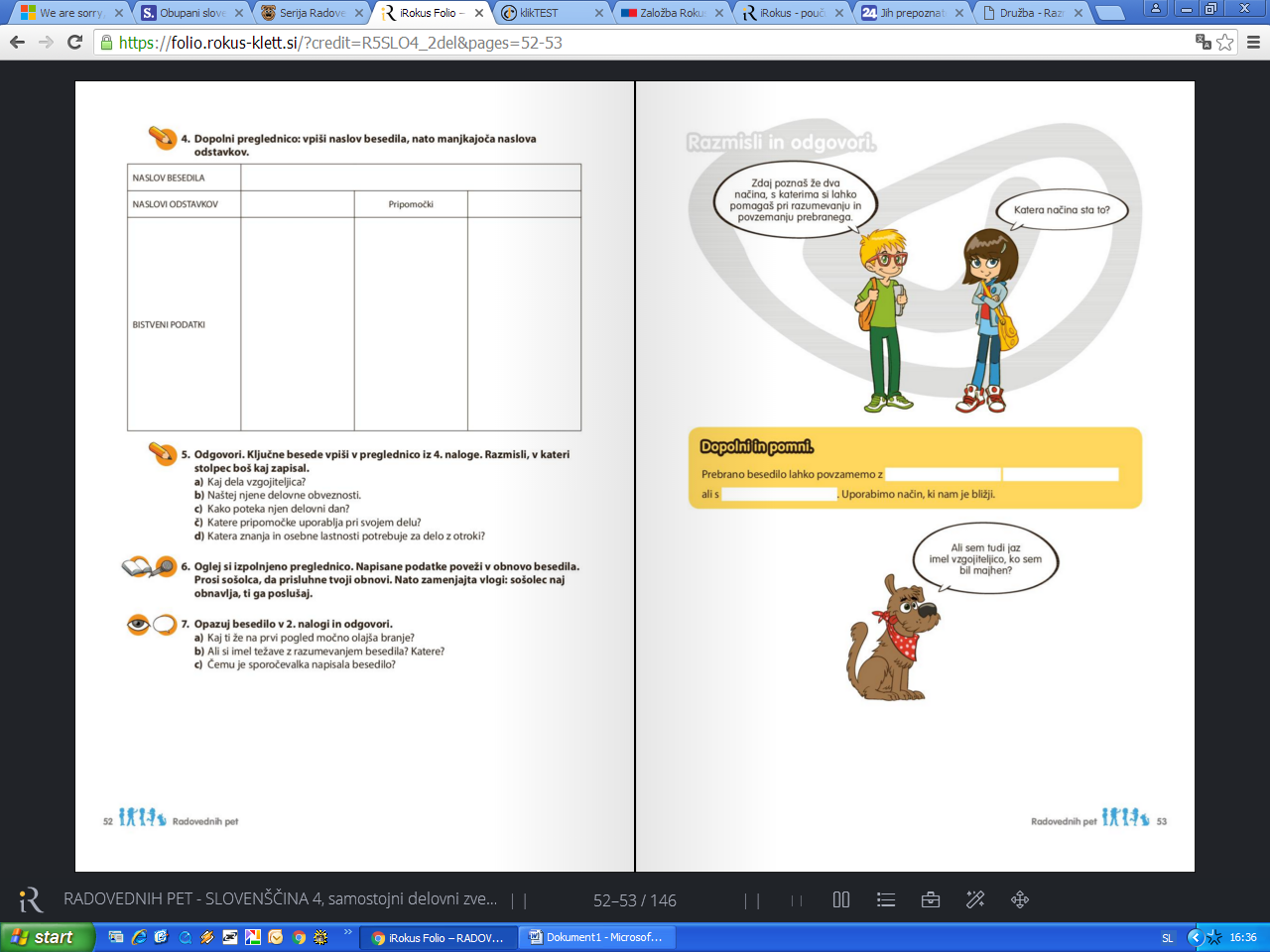 Dopolni pravilo.Likovna umetnostLikovna naloga Nariši človeško figuro (človeka) v notranjem prostoru tako, da upoštevaš velikostna razmerja med posameznimi deli telesa. Poudarek naj bo na človeku, ozadje (to kar je narisano okrog človeka) naj bo notranji prostor (primeri: pohištvo v sobi, stol, miza, okno, vrata, zavese, preproga, televizija, tla, luči, ura na steni, lončnice, igrače na polici,...) Riši s svinčnikom in izkoristi možnosti, ki jih ponuja ta risarska tehnika. Pri upodabljanju motiva in pri njegovi postavitvi v prostor bodi čim bolj izviren.Riši na bel list A4 velikosti, če premoreš risalni list uporabi tega, drugače pa tudi v zvezek.ŠportTeci, izvedi 3 vrste razgibalnih vaj, in sicer večkrat na dan .Za dobro voljohttps://www.youtube.com/watch?v=fiU3pUi3KgU